WPBakery Page Buildermemo RKM WP activer editeur visuel.docx	05/02/18Activer l’éditeur visuel pour l’éditionNote : Visual Page Builder a été rebaptisé WPBakery Page Builder depuis la version WP 4.9Lors de certaines mises à jour l’éditeur visuel n’est plus disponible par défaut pour articles ou pages. Il faut alors réactiver les éléments pour utiliser l’éditeur visuel :→ WPBakery Page Builder
	→ onglet Gestion des rôle
		→ Types de post
			→ Personnalisé
				→ Cocher les types désirés 
Et sauvegarder les modifications. !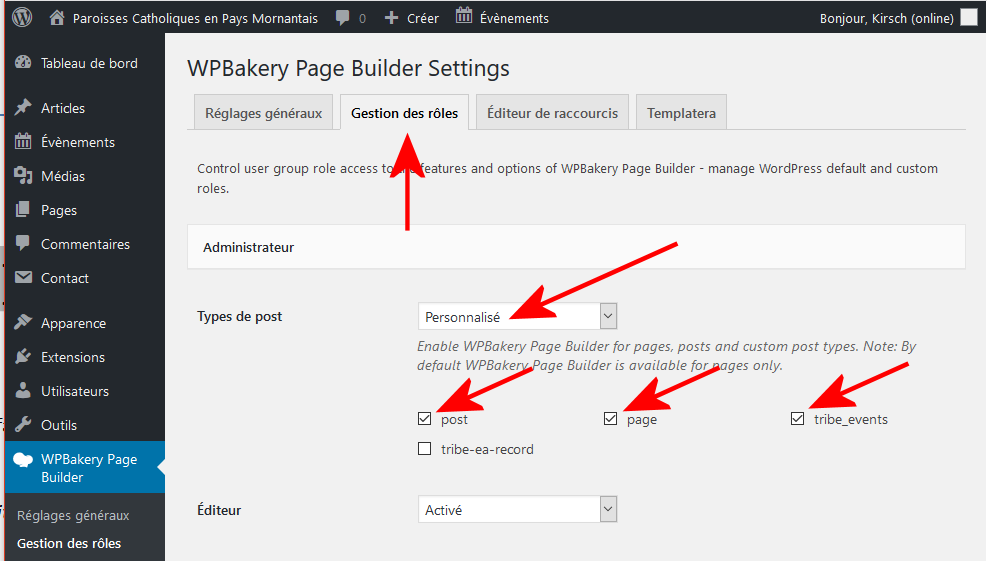 